S1 Figure: Conceptual framework for analyzing the harmonization of CHW programs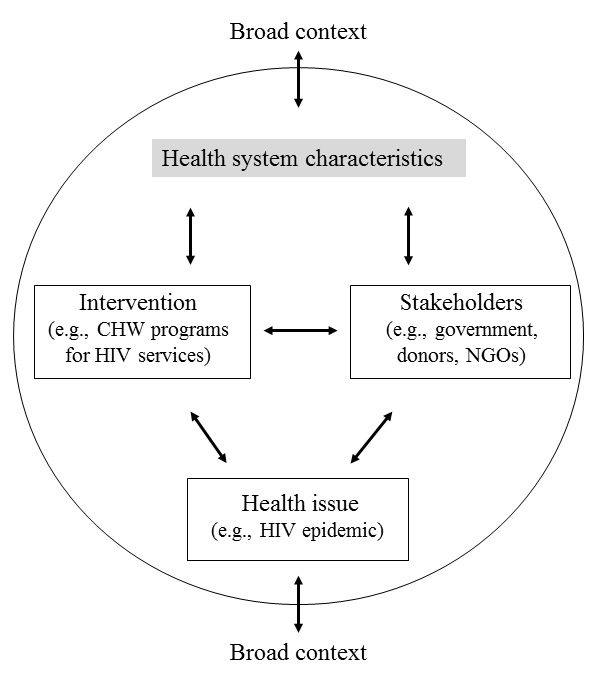 Figure displays the analytic framework, which considers the nature of the health issue of concern, the intervention designed to address it, the stakeholders, the health system, and the broader context (Atun et al., 2010). Each element can be described as it contributes towards harmonizing CHW programs for HIV.